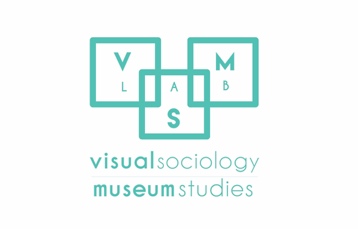 Application Form for Art & Research Residency Visual Sociology and Museum Studies LabPlease fill in the application accordingly and e-mail it to theopisti.stylianou@cut.ac.cy ADDITIONAL MATERIAL:Along with this application please send a detailed CV.(OPTIONAL) If you are a visual artist we encourage you to send a small sample of your work (PDF file under 4MB or link to your website)Personal/ Contact detailsPersonal/ Contact detailsTitle (Mr, Ms, Dr)Title (Mr, Ms, Dr)Name/SurnameName/SurnameGenderDate of birthNationalityNationalityPermanent addressPermanent addressCityPost codeTelephoneFaxEmail addressEmail addressDates available for residency program (please specify exact dates)Dates available for residency program (please specify exact dates)B.         EducationB.         EducationHigher education (University/ College, Course title/ subject, from dd/mm/yy to dd/mm/yy)Higher education (University/ College, Course title/ subject, from dd/mm/yy to dd/mm/yy)Other educational achievements (prizes or awards)Other educational achievements (prizes or awards)Write a short proposal about your project and how the VSMS Lab can be of help. Briefly discuss the research or rationale behind your project. We recommend that you describe the specific equipment you might need to use. Please also include a detailed timetable of your project and whether or not you expect to complete it during your residency(400-500 words long).Write a short proposal about your project and how the VSMS Lab can be of help. Briefly discuss the research or rationale behind your project. We recommend that you describe the specific equipment you might need to use. Please also include a detailed timetable of your project and whether or not you expect to complete it during your residency(400-500 words long).References (Please supply the names and contact details of two referees - we will only contact the referees if needed)References (Please supply the names and contact details of two referees - we will only contact the referees if needed)Name/SurnameJob positionEmail addressTelephoneName/SurnameJob positionEmail addressTelephoneName/SurnameJob positionEmail addressTelephoneName/SurnameJob positionEmail addressTelephone